Carbon Cycle			Objective: Describe how abiotic factors affect ecological relationships and relate how organisms function in each cycle.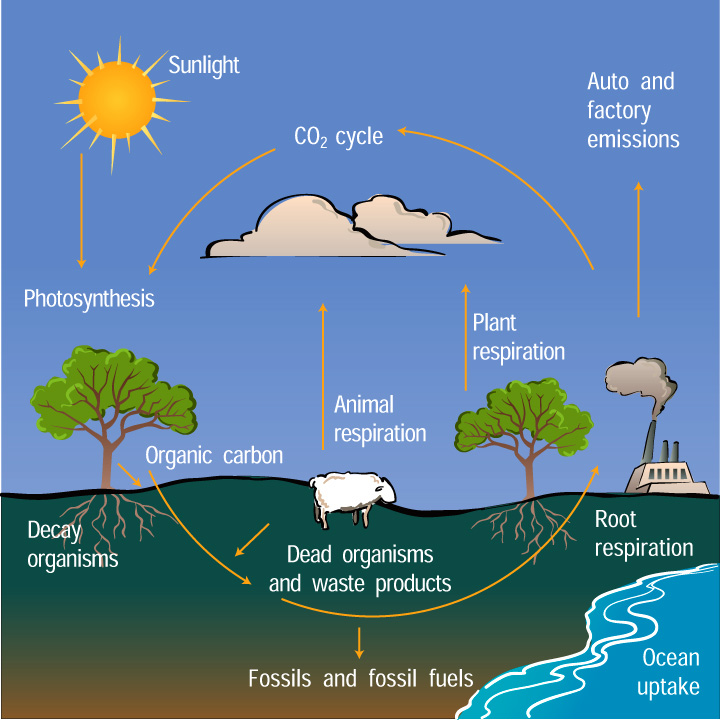 Summary: Using complete sentences, describe how plants & animals function in the carbon cycle.* 6 CO2    + 6 H2O -------------> C6H12O6  +  6O2   } Plants carbon         water	       sun’s          glucose       oxygen	 dioxide		      energy         (sugar)			Photosynthesis** C6H12O6 + 6O2 --------->  6 CO2 + 6 H2O + energy }Plants & Animals      glucose    oxygen                 carbon       water					        dioxide   	                    Cell RespirationPlantsAll OrganismsCoal, oil, gasPhotosynthesis*process that turns sunlight energy into glucose sugarreactants (raw materials): sunlight energy, carbon dioxide, waterproducts: glucose sugar, oxygen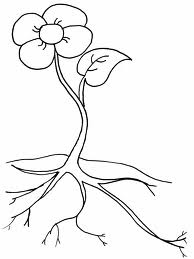 Cellular Respiration**process that turns glucose sugar into energyreactants: glucose, oxygenproducts: energy, carbon dioxide, water                  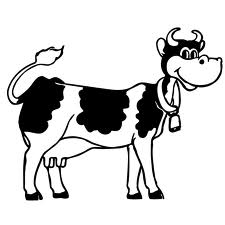 Photosynthesis and cellular respiration are opposites!Fossil fuelsmade from dead organisms over thousands/millions yearswhen burned, give off carbon dioxide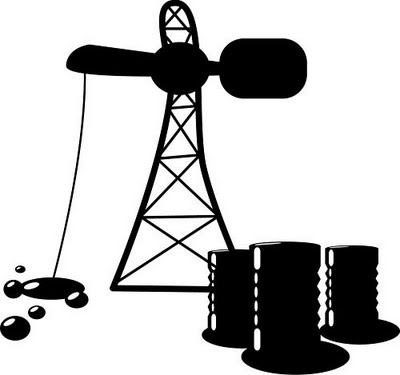 